Pour Pack 22 LRCarton-style Blazer® Pour Packs make it easy to handle all the ammo needed for a big day at the range. The cartons hold 425 rounds of Blazer 22 Long Rifle ammunition loaded with 38-grain round nose bullets. They’re consistent, accurate and built for high-volume shooting. When range day is done, the containers close securely to hold the remaining rounds until your next shoot.     Features & Benefits425-count convenient cartons38-grain lead round nose bulletsWith a bull’s-eye graphic printed on its side, the carton can be emptied, flattened and used as a target 1,235 fps muzzle velocityClean-burning propellant and consistent non-corrosive primingPart No.	Description	UPC	MSRP 10026	22 LR 38 grain LRN 425-count carton	6-04544-65240-6	$27.99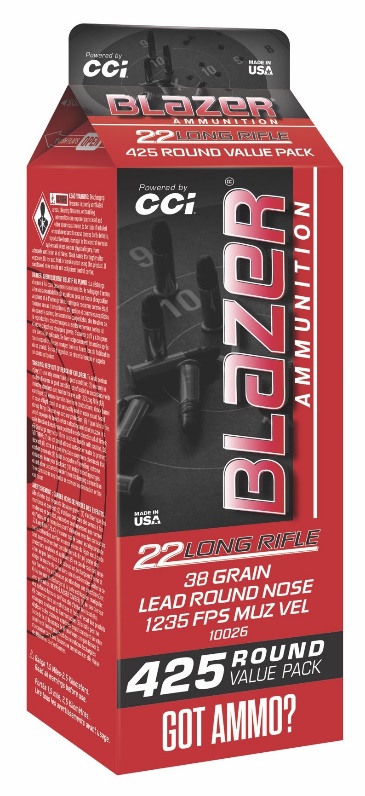 